Insights Meeting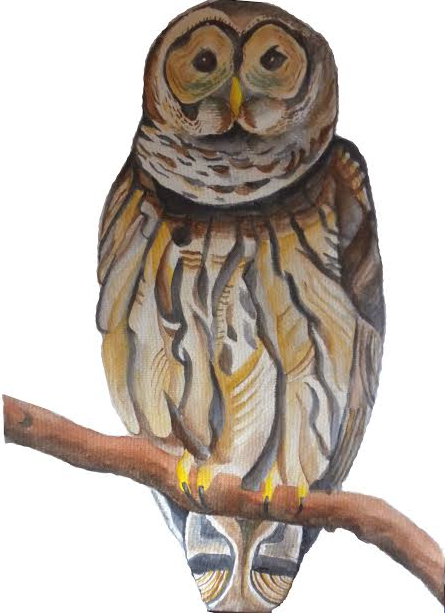 A support and advocacy group for anyone affected by mental illness, emotional issues or social isolation in and around the Ballarat area.Meetings run on the 4th Thursday of each month from 7:00 – 9:00pm on the app ZoomMeeting link: https://us02web.zoom.us/j/83173076076There is no passwordWe will also be meeting every 2nd Saturday of the month at Pipers by the lake at 11am for a coffee catch-up and a dog walk. This may be subject to change. Please contact prior to meeting.Partners, friends, family and carers are welcome upon permission by the participant.For more information please contact Mark on 0419 842 527, email us at insightsmhballarat@gmail.com or head to our website or Facebook www.insightsmhballarat.org https://www.facebook.com/insights.ballarat.1Saturday 14th August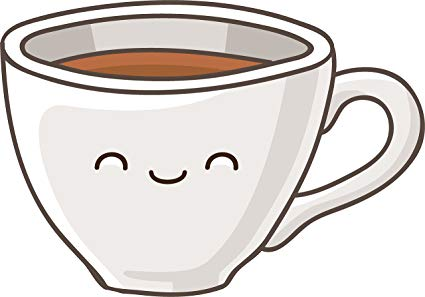 Coffee catch up at Pipers by the Lake, 11am.  Followed by a walk around the lake with your dogMay be subject to change depending on restrictions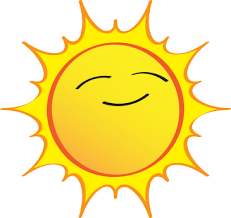 Thursday 26th August 		Role Models, 7-9 pm. Who we look to for inspiration.Saturday 11th SeptemberCoffee catch up at Pipers by the Lake, 11am.  Followed by a walk around the lake with your dogMay be subject to change depending on restrictions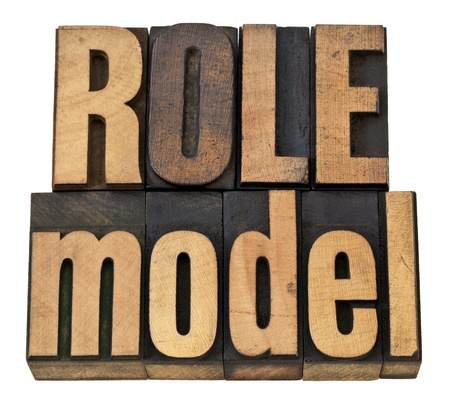 Thursday 23rd SeptemberGood mental Health, 7-9 pmStaying well during the pandemic Saturday 9th OctoberCoffee catch up at Pipers by the Lake, 11am.  Followed by a walk around the lake with your dogMay be subject to change depending on restrictions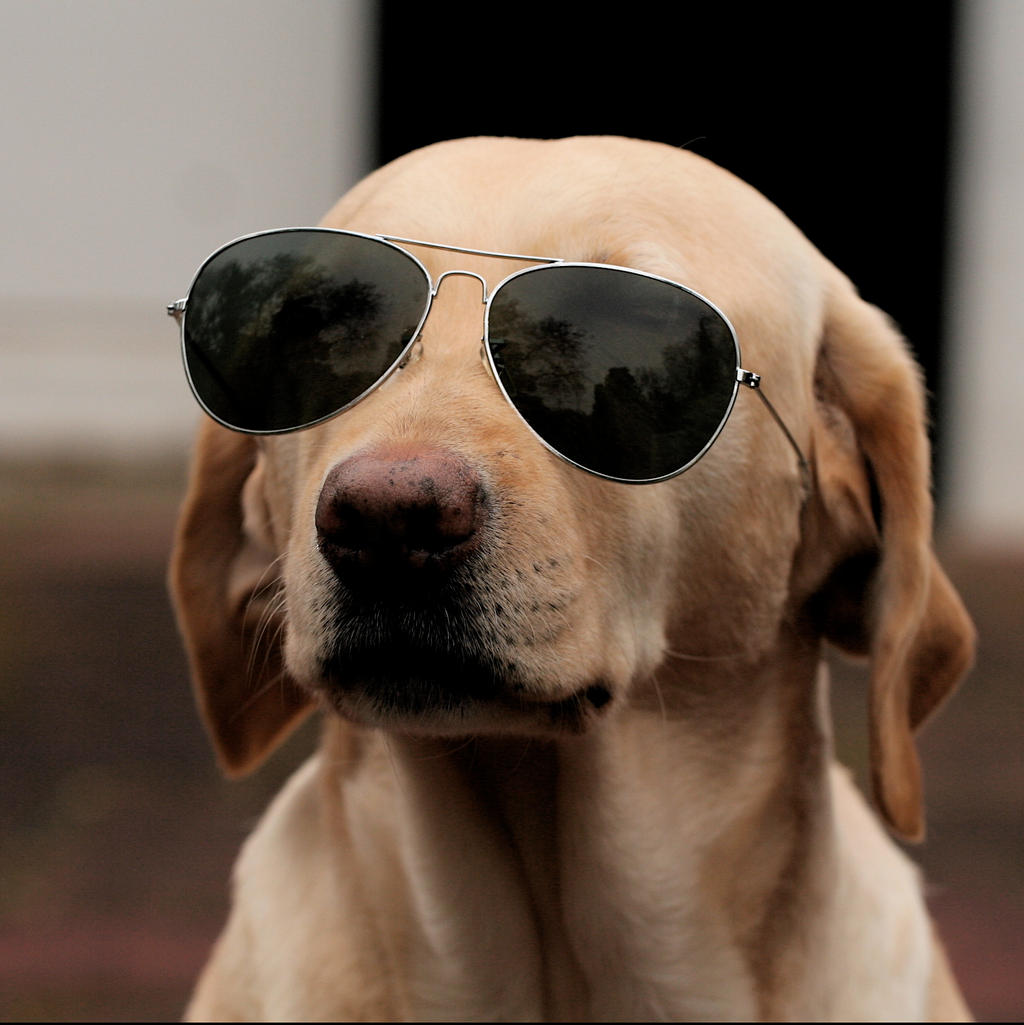 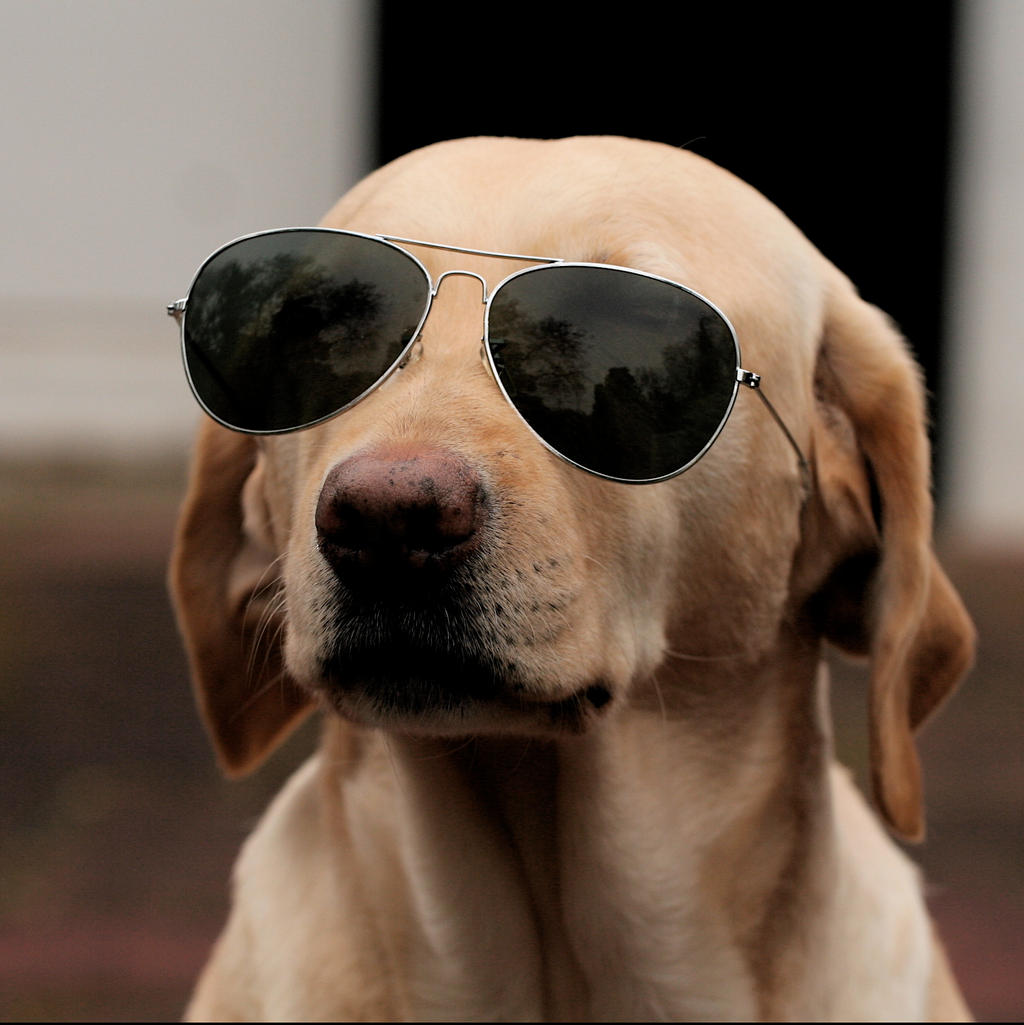                         	Thursday 28nd OctoberJoke night 7-9pmFunny memes, jokes and pictures.